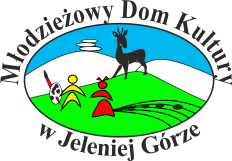  MŁODZIEŻOWY DOM KULTURYw Jeleniej GórzePOSTĘPOWANIE REKRUTACYJNE NA ZAJĘCIA PRACOWNI
 W MŁODZIEŻOWYM DOMU KULTURY W JELENIEJ GÓRZENA ROK SZKOLNY 2019/2020Postępowanie rekrutacyjne prowadzone jest zgodnie z Ustawą o Systemie Oświaty 
oraz ze statutem Placówki.KRYTERIA I WYMAGANE DOKUMENTYO przyjęcie na zajęcia organizowane przez Młodzieżowy Dom Kultury w Jeleniej Górze ubiegać się mogą:a) rodzice/prawni opiekunowie dzieci przedszkolnych, uczniów Szkół Podstawowych, Gimnazjalnych i Ponadgimnazjalnych, pobierający naukę w szkołach miasta Jelenia Góra zamieszkali na obszarze miasta Jelenia Góra - powiatu jeleniogórskiego.Postępowanie rekrutacyjne jest prowadzone na wniosek rodzica kandydata.Rodzice dzieci uczestniczących w zajęciach pracowni organizowanych 
przez  Młodzieżowy Dom Kultury, składają deklarację o kontynuowaniu na kolejny rok szkolny uczestnictwa w zajęciach, na które dziecko zostało przyjęte. (załącznik nr1).Na pierwszym etapie postępowania rekrutacyjnego brane są pod uwagę łącznie następujące kryteria, którym są nadawane wartości przyznawanych punktów:wielodzietność kandydata (co najmniej 3 dzieci w rodzinie) - 20 pkt;niepełnosprawność w rodzinie – 20 pkt; samotne wychowywanie kandydata w rodzinie – 20 pkt.;objęcie kandydata pieczą zastępczą – 20 pkt.;pracowanie lub studiowanie w trybie dziennym obojga rodziców/opiekunów prawnych kandydata – 10 pkt.;korzystanie przez rodzeństwo kandydata z zajęć pozalekcyjnych w MDKu – 8 pkt.;rodzina kandydata objętą jest pomocą społeczną – 6 pkt. W przypadku równorzędnych wyników uzyskanych na pierwszym etapie postępowania rekrutacyjnego lub jeżeli po zakończeniu tego etapu placówka nadal dysponuje wolnymi miejscami w kolejnym, drugim etapie postępowania rekrutacyjnego brana 
jest pod uwagę data złożenia deklaracji.Kandydaci zamieszkali poza obszarem Jeleniej Góry, mogą być przyjęci na zajęcia 
w Młodzieżowym Domu Kultury, jeżeli po przeprowadzeniu postępowania rekrutacyjnego placówka nadal dysponuje wolnymi miejscami.Jeżeli po przeprowadzeniu postępowania rekrutacyjnego MDK w Jeleniej Górze nadal dysponuje wolnymi miejscami, Dyrektor Placówki przeprowadza postępowanie uzupełniające.Wniosek o przyjęcie do pracowni MDK składa się do Dyrektora  w sekretariacie, przy ul. M. Curie – Skłodowskiej  12 (załącznik nr 2).Dokumenty, o których mowa w pkt. 8 są składane w oryginale.ZASADY PRZEPROWADZANIA POSTĘPOWANIA REKRUTACYJNEGOPostępowanie rekrutacyjne w Młodzieżowym Domu Kultury w Jeleniej Górze przeprowadza się na wolne miejsca w danej pracowni. Informacja o liczbie wolnych miejsc na dany rok szkolny podaje do publicznej wiadomości dyrektor MDK. Informacja umieszczana jest na stronie http://mdkjelonek.pl/ oraz w siedzibie placówki, po rozpatrzeniu złożonych deklaracji 
o kontynuowaniu uczestnictwa w zajęciach w kolejnym roku szkolnym, przez rodziców dzieci uczestniczących w zajęciach. Postępowanie rekrutacyjne do Placówki przeprowadza komisja rekrutacyjna powołana 
przez Dyrektora Młodzieżowego Domu Kultury w Jeleniej Górze. Dyrektor wyznacza przewodniczącego komisji rekrutacyjnej.Do zadań komisji rekrutacyjnej należy w szczególności:ustalenie i podanie do publicznej wiadomości listy kandydatów przyjętych 
i kandydatów nieprzyjętych;sporządzenia protokołu postępowania rekrutacyjnego.Wyniki postępowania rekrutacyjnego podaje się do publicznej wiadomości w formie listy kandydatów przyjętych i nieprzyjętych zawierających imiona i nazwiska kandydatów 
oraz informację o liczbie wolnych miejsc. Komisja rekrutacyjna przyjmuje kandydata do pracowni MDK, jeżeli w wyniku postępowania rekrutacyjnego kandydat został zakwalifikowany oraz złożył wymagane dokumenty.Kandydat ma prawo zadeklarować uczestnictwo w zajęciach w kilku pracowniach MDK składając do każdej z nich wniosek rekrutacyjny.TRYB ODWOŁAWCZY OD WYNIKÓW POSTĘPOWANIA REKRUTACYJNEGOW terminie 7 dni od dnia podania do publicznej wiadomości listy kandydatów przyjętych 
i kandydatów nieprzyjętych, rodzic kandydata może wystąpić do komisji rekrutacyjnej z wnioskiem o sporządzenie uzasadnienia odmowy przyjęcia kandydata.Uzasadnienie sporządza się w terminie 5 dni od dnia wystąpienia przez rodzica kandydata 
z wnioskiem. Uzasadnienie zawiera przyczyny odmowy przyjęcia oraz liczbę punktów, 
którą kandydat uzyskał w postępowaniu rekrutacyjnym. Rodzic kandydata może wnieść do dyrektora placówki odwołanie od rozstrzygnięcia komisji rekrutacyjnej, w terminie 7 dni od dnia otrzymania uzasadnienia. Dyrektor placówki w terminie 7 dni od dnia otrzymania odwołania podejmuje decyzję 
w sprawie uwzględnienia lub nieuwzględnienia odwołania. Na rozstrzygnięcie dyrektora służy odwołanie do sądu administracyjnego.POSTĘPOWANIE UZUPEŁNIAJĄCEJeżeli po przeprowadzeniu postępowania rekrutacyjnego placówka nadal dysponuje wolnymi miejscami, dyrektor przeprowadza postępowanie uzupełniające. Postępowanie uzupełniające powinno zakończyć się do końca sierpnia roku szkolnego poprzedzającego rok szkolny, na który jest przeprowadzane postępowanie rekrutacyjne.W okresie poza rekrutacją o przyjęciu na zajęcia decyduje dyrektor, w miarę posiadanych wolnych miejsc. Dokumentacja z postępowania kwalifikacyjnego jest przechowywana w placówce 
przez 2 miesiące od jego zakończenia, a następnie w ciągu 30 dni, dokumenty kandydatów którzy nie zostali przyjęci są niszczone lub (na wniosek rodziców/prawnych opiekunów) mogą być im wydane. Dane osobowe kandydatów są zgromadzone w celach postępowania rekrutacyjnego 
i przechowywane nie dłużej niż do końca okresu w którym uczeń korzysta z zajęć.TERMINY POSTĘPOWANIA REKRUTACYJNEGO I TERMINY POSTĘPOWANIA UZUPEŁNIAJĄCEGO NA ROK SZKOLNY 2019/2020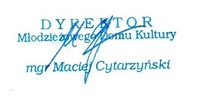 1Składanie deklaracji o kontynuacji uczestnictwa 
w zajęciach w kolejnym roku szkolnymDo 19 czerwca  2019r.2Przyjmowanie wniosków o przyjęcie na zajęcia 
w Młodzieżowym Domu Kultury w Jeleniej Górze wraz z wymaganymi dokumentami19 do 28 czerwca  2019r.3Ogłoszenie listy kandydatów zakwalifikowanych
 i kandydatów niezakwalifikowanych28 czerwca 2019r.4Przyjmowanie wniosków o przyjęcie na drugi etap rekrutacyjny na zajęcia w Młodzieżowym Domu Kultury w Jeleniej Górze wraz z wymaganymi dokumentami28 czerwca do 12 lipca 2019r.5Ogłoszenie listy kandydatów zakwalifikowanych 
i kandydatów niezakwalifikowanych.15 lipca 2019 r.6Postępowanie uzupełniające.15 lipca do 23 sierpnia 2019r.7Ogłoszenie listy kandydatów przyjętych i nieprzyjętych po postępowaniu uzupełniającym.30 sierpnia 2019r.